Отечественная война 1812 года	1812 год. Огромная армия французского императора Наполеона I напала на нашу Родину. Наполеон был очень грозным противником и опытным полководцем. Его армия считалась самой сильной в мире. 	На борьбу с Наполеоном поднялся весь русский народ во главе с Кутузовым – великим русским полководцем. Весь народ России поднялся на священную Отечественную войну. Русские люди сражались отважно, они сражались за родную землю.	«Страшись, о рать иноплеменных!	России двинулись сыны;	Восстал стар и млад,	Летят на дерзновенных	Сердца их мщеньем зажжены»									А.С. Пушкин	Защищая свою Отчизну, наши прадеды проявили мужество, стойкость и великую сыновнюю преданность Родине. Русский  народ своей мужественной и самоотверженной борьбой помог разгромить врага.	«Победа! сердцу сладкий час!	Россия! Встань и возвышайся!	Греми восторгом общий глас!..»									А.С. Пушкин	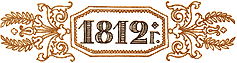 	Поле русской славы	Для главного сражения Кутузов выбрал место у села Бородино. 	 «Мы долго молча отступали,	Досадно было, боя ждали…	…И вот нашли большое поле:	Есть разгуляться где на воле!»М.Ю. Лермонтов «Бородино»	Кутузов знал, что сражение будет кровавым, что многие погибнут в этом бою.	«Плохая им досталась доля:
	Не многие вернулись с поля…»	М.Ю. Лермонтов «Бородино»	Это было страшное сражение. В продолжение нескольких часов на этом месте, среди неумолкаемой стрельбы, ружейной и пушечной, люди появлялись, падали, стреляли, сталкивались, кричали.	«Ну ж был денек! 	Сквозь дым летучий 	Французы двинулись, как тучи…»М.Ю. Лермонтов «Бородино»	Мужеству русских не было предела.  Ужасная была  картина,  сражение кипело как в котле. Страшное зрелище представляло собой место битвы. 	«Земля тряслась – как наши груди;	Смешались в кучу кони, люди,	И залпы тысячи орудий 	Слились в протяжный вой…»		М.Ю. Лермонтов «Бородино» «Недаром помнит вся Россия про день Бородина…»	На тех полях и лугах, на которых сотни лет крестьяне собирали урожаи и пасли скот теперь лежали несколько десятков тысяч мертвых в разных положениях и в разных мундирах. Горы трупов людей и  лошадей в несколько слоёв устилали овраги. На перевязочных пунктах на десятину места трава и земля были пропитаны кровью. Мертвых было так много, что их невозможно было всех похоронить. Так и лежали они под открытым небом. Подобного ужаса, такого количества убитых на таком малом пространстве никогда не видал еще никто и никогда. 	 «Вам не видать таких сражений!..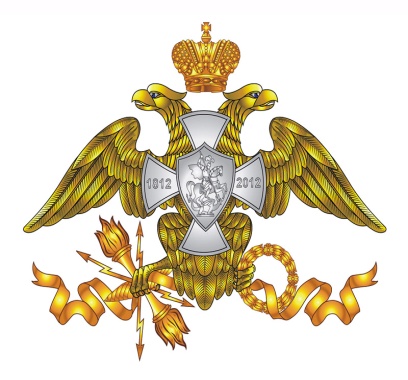 	Носились знамена, как тени,	В дыму огонь блестел,	Звучал булат, картечь визжала, 	Рука бойцов колоть устала,	И ядрам пролетать мешала	Гора кровавых тел.»М.Ю. Лермонтов «Бородино»	В этой битве двух великих армий у села Бородино не выиграл никто.	После  ожесточенных боёв французы отступили, но не считали себя побеждёнными. 	А русские хотя и продолжили отступление, дали понять славной и доселе непобедимой армии Наполеона, что готовы защищать свою Родину до последней капли крови.	Своего солдата никогда не забудут русские душой люди. 	Во всех городах и селах, где оставила свой след война 1812 года, поставлены памятники, соборы, открыты музеи и экспозиции, в память о тех, кто, не пожалел себя, своей жизни, встал на защиту Родины, кто с дрожью в голосе от волнения тогда произнес для всех и прежде всего для самого себя: «Это моя Земля!»